IIIc, ZKK, Tydzień V (20. 04 – 24.04 ) Temat: Międzynarodowy Dzień Ziemi – plakat.22 kwietnia na całym świecie obchodzony jest Dzień Ziemi. Święto to jest wspaniałą okazją, by nagłośnić globalne problemy Ziemi. W ten dzień stowarzyszenia ekologiczne organizują manifestacje, konferencje, pokazy i akcje na rzecz środowiska naturalnego.Razem z nami przyłącz się do tego święta i pokaż, że zależy Ci na naszej planecie! Wykonaj plakat techniką dowolną. Możesz wykorzystać załączone obrazy lub narysować go  samodzielnie.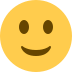 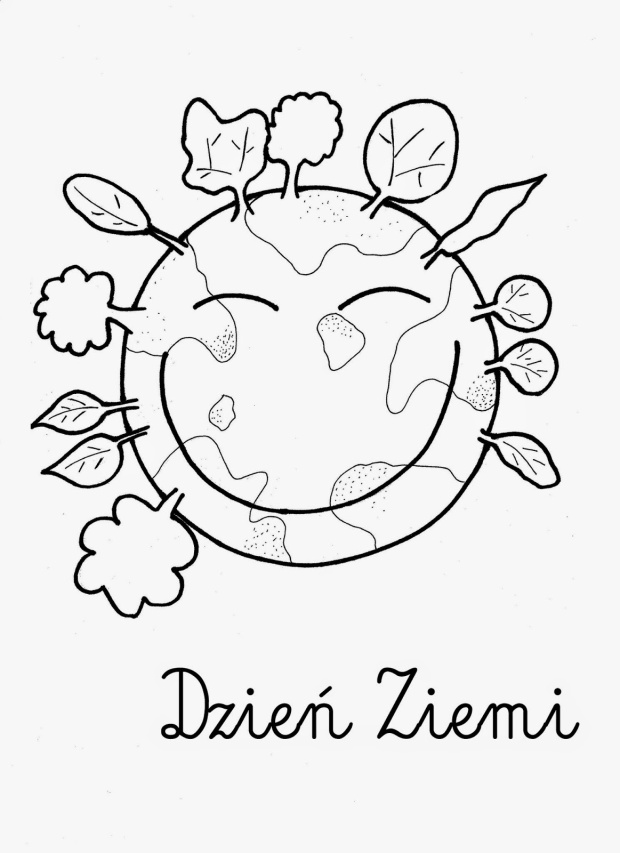 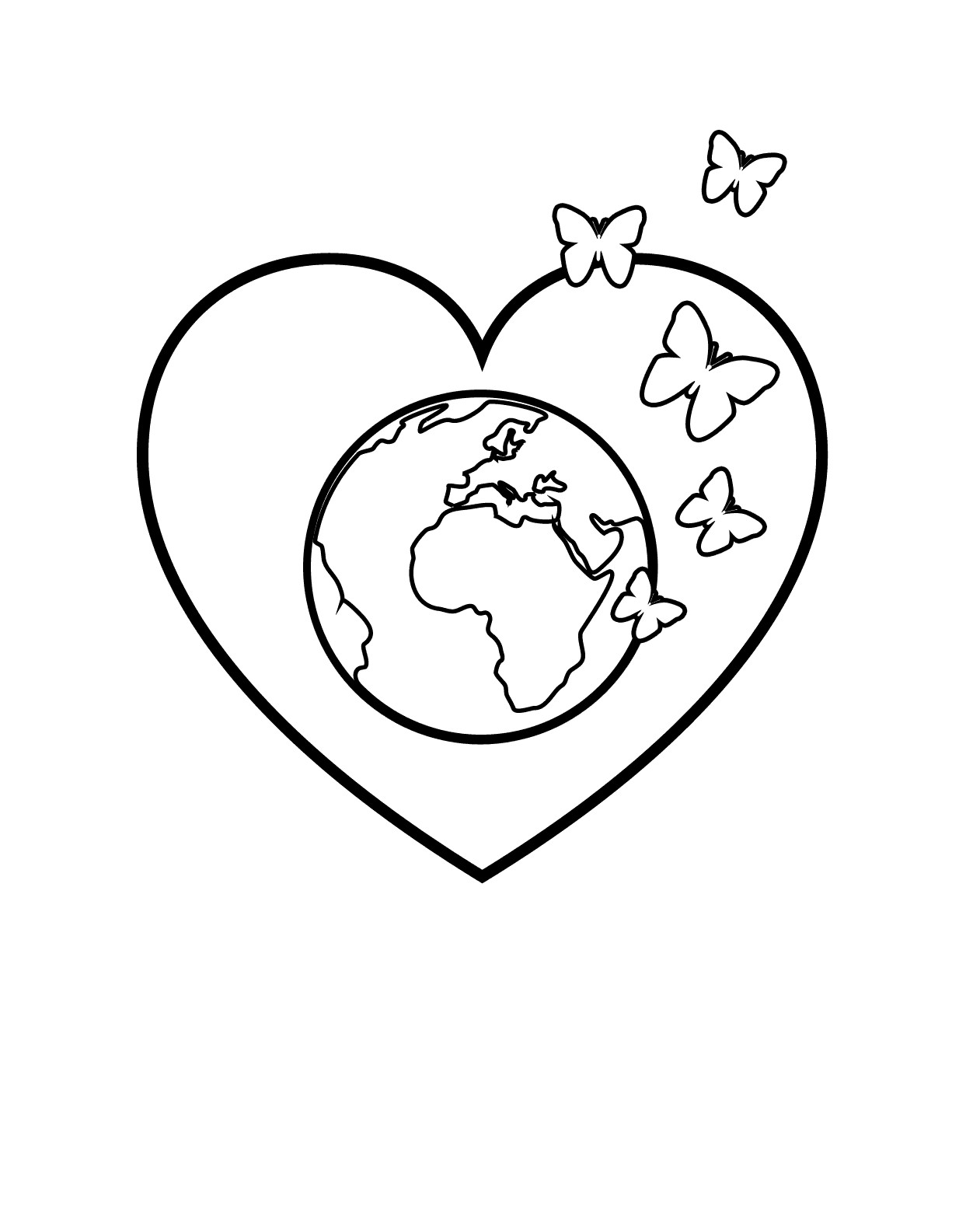 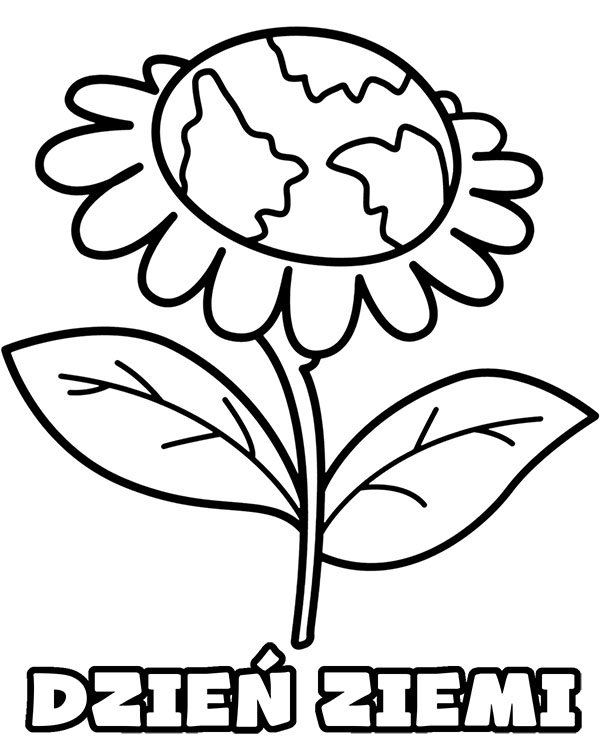 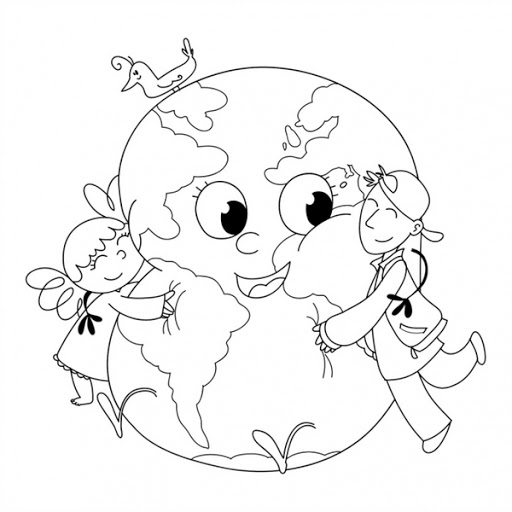 